Camping Vlasaard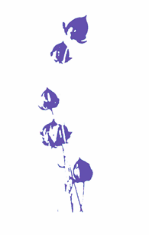 Toeristen Tarieven 2021Dagprijs reizenden: (incl. tv, ele en 2 pers.)	Tourcaravans: €25/ per nacht Kinderen onder de 10 jaar gratis.			Mobilhome: €22/ per nacht Honden zijn gratis.					Tent: €15/ per nacht Extra persoon of bijzettent:  €7 Logies:	Familie: €3 per nacht/p.p. 		Kennissen: €6 per nacht/p.p.Maandelijkse tarieven +/-150m2:		€395 /per maand (hoogseizoen 1/7 - 31/8)Staangeld, taksen & kabel-tv incl. 			€350 /per maand (tussenseizoen 1/4 - 31/6)Excl.: ele. & water					€250 /per maand (1/09 - 31/3)3-maandelijks tarief  +/-150m2: 		€1.000  (1/4-30/09)    	€700   (1/10-31/3)Staangeld, taksen, kabel-tv, &. huur meters  inbegrepen, excl. ele. & water							  6-maandelijks tarief Trekkersplaats +/- 150m2		€1.250 Staangeld, taksen, kabel-tv inbegrepen &  huurmeters, excl. ele. & water		Huurcaravans	Prijzen op aanvraagAlle terreinen zijn voorzien van: 16A elektriciteit, kabel-tv, riolering & drinkbaar water. Zwembad gebruik = gratisLet op:		* Alle tarieven zijn vooraf en in totaliteit te betalen.* Honden aan de leiband en geen kakje zonder zakje!* Ten strengste verboden: wonen, bij vastelling wordt men onmiddellijk van het terrein verwijderd zonder terugbetaling staangeldonderverhuringSupplementen & waarborgenWaarborgen verblijven vanaf 1 maand:Waarborg toegangskaart automatische slagboom :  €62 Waarborg Sep-Key : €37,18			Supplementen verblijven vanaf 1 maand: 	Verbruik elektriciteit 			€0.35 /KW		Waterverbruik 	 	€6 /per KubDoucheverbruik/water sanitair		€0.54 /per min.Wassalon: 	Kleine wasmachine	€5,50			Grote wasmachine	€6.50 		Droogkast (12 min.)	€0.70 Vuilniszakken van het terrein (verplicht):Restafval 		€2.70 p.st.		€37,50 per rolPMD			€1 p.st.			€15 per rolOpeningsuren kantoor: Zon./feestdag/Ma.: Gesloten		Di.: 		9:00 – 12:00 uur & 13:00 – 19:00 uurWoe.: 9:00 – 12:00 uur			Do./Vrij/Zat.:	9:00 – 12:00 uur & 13:00 – 17:00 uurPaasvakantie & juli/aug. ook open op:	Zon. 		10:00 uur – 12:00 uurMa. 		9:00 – 12:00 uur & 13:00 – 17:00 uurCamping VlasaardTarieven Jaarplaatsen 2021A Terrein	Tarief klein terrein							€1.750 B Terrein  	Tarief middelgroot terrein excl. gasleiding (€50)				€2.275 C Terrein	Tarief groot terrein excl. gasleiding (€50), voor fase 5 gasleiding incl. 	€2.650 D Terrein 	Tarief luxueus terrein met gasleiding					€2.975 E Terrein	Tarief speciaal terrein							€3.650 F Terrein	Tarief maxi terrein, fase 5						€4.400 *Tarieven incl. staangeld, provincie-, gemeentetaks & digitale tvAlle terreinen zijn voorzien van: 16A elektriciteit, kabel-tv, riolering & drinkbaar water. Gebruik zwembad = gratisLet op:		* Staangeld dient men vooraf en in totaliteit te betalen.* Honden aan de leiband en geen kakje zonder zakje!* Ten strengste verboden: wonenaanbouwonderverhuringSupplementen: 	Verbruik elektriciteit 			€0.35 /KW		Waterverbruik 	 	€6 /per KubHuurmeters water & ele.		€50 /per jaarWassalon: 	Kleine wasmachine	€5.50			Grote wasmachine	€6.50 		Droogkast (12 min.)	€0.70 Vuilniszakken van het terrein (verplicht):Restafval 		€2.70 p.st.		€37.50 per rolPMD			€1 p.st.			€15 per rol
Openingsuren containerpark	Do. 19:00 – 19:30 uur		Zat. 09:30 – 12:00 uurPaasvakantie & juli/aug. 	Woe. 09:30 uur – 12:00 uurWaarborgen:Waarborg toegangskaart automatische slagboom :  €62 Waarborg Sep-Key : €37,18			Openingsuren kantoor:Zon./feestdag/Ma.: Gesloten			Di.: 		9:00 – 12:00 uur & 13:00 – 19:00 uurWoe.: 9:00 – 12:00 uur				Do./Vrij/Zat.:	9:00 - 12:00 uur & 13:00 - 17:00 uurPaasvakantie & juli/aug. ook open op:		Zon. 		10:00 uur – 12:00 uurMa. 		9:00 – 12:00 uur & 13:00 – 17:00 u